BRUGSPRØVE- og STÆVNETILMELDINGDato & Sted _______________________________________________________	Nedenstående hund tilmeldes (sæt krydser):SPORPRØVE             3 timer / 400 meter   	 _                           20 timer / 400 meter   _  Prøven ønkes aflagt med        færtsko  _    schweiss	 _ APPORTERINGSPRØVE   _ JUNIORFREMVISNING  _ oplys barnets navn/alderEKSTERIØRBEDØMMELSEHvalp (3-6 mdr.) _     Unghund (6-12 mdr.) _   Åben Klasse (over 12 mdr.) _    Working Class _     Brugsprøver 300 kr. Alle eksteriørfremstillinger 150 kr. Working Class 50 kr. hvis hunden også stilles i åben klasse, ellers 150 kr. Juniorfremvisning 50 kr. Working class er for hunde, der har smidt ræv eller mårhund af grav på praktisk jagt.Kun medlemmer af DJRTK kan deltage i DJRTKs stævner. Medlemskab af DJRTK kan tegnes på dagen af medlemmer af JRTCGB-affilierede klubber.Eftertilmeldinger og tilmeldinger på dagen pålægges 50 kr. i administrationsgebyr. Der kan ikke eftertilmeldes til brugsprøver.Det samlede beløb ______ kr. er overført til (sæt kryds): _ MobilePay til 40917 mærket medl. nr. og stævne _ Danske Bank reg. 4727 konto 3421136939 mærket medl. nr. og stævne_ (Sæt kryds) Jeg erklærer, at hunden er korrekt ejerregistreret i DJRTK eller anden JRTCGB-affilieret klub og det nationale hunderegister i det land, hvor den bor, samt at den er forsikret med udvidet ansvar. Hverken jeg eller nogen i min husstand er medlemmer af, opdrættere i, besidder tillidshverv i eller er udstillere af hunde registreret i DKK/FCI-organisation af terriere af Jack Russell-terrier type eller anden konfliktende organisation.Stambog, registreringsattest og forsikringsdokumentation skal altid medbringes til stævner. Hvalpe og hunde, der stiller til brugsprøve, skal desuden medbringe dokumentation for vaccination. Stikprøvekontrol kan forekomme.Blanketten kan downloades fra www.djrtk.dk - den udfyldte tilmelding mailes til: staevne@djrtk.dk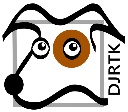 Dansk Jack Russell Terrier Klub stiftet 1984Hundens reg. nr.Hundens stambogsnavnFødselsdatoKønMors stambogsnavnReg. nr.Fars stambogsnavnReg. nr.Ejers navnMedl. nr.Ejers mailadresseTlf.AdressePostnummerBy